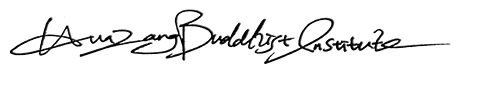 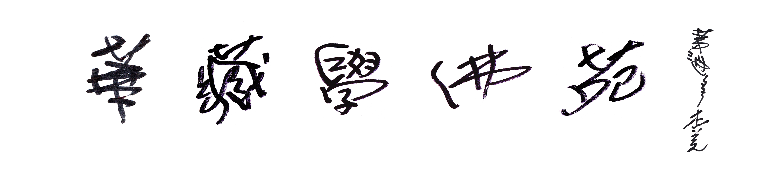 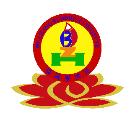    2019        為恭祝  南無第三世多杰羌佛佛誕，美國洛杉磯華藏學佛苑將于2019年6月15日至6月17日連續三天於學佛苑啟建殊勝法會慶祝佛誕，普眾同慶、祈福增慧、消災免難，並祝禱世界和平、國泰民安。法會應信眾所請特設佛前琉璃燈，祈請一切吉祥如意。供燈名額限量，請儘早報名。6/15（六）下午5：00 《熱香供法會》6/16（日）下午5：00 《熱香供法會》6/17（一）上午10：00《觀世音菩薩普門品法會》佛前琉璃燈:        闔家 美金 $100/每盞 , 人民幣￥700/每盞                          個人 美金 $ 60/每盞 , 人民幣￥420/每盞    NO.                         佛前琉璃燈            （請註明闔家或個人）                  供佛吉祥蓮花燈:     闔家 美金 $30/每盞 , 人民幣￥210/每盞                              個人 美金 $20/每盞 , 人民幣￥140/每盞   NO.                           供佛吉祥蓮花燈            (請註明闔家或個人) NO.                          消災祈福祿位登記表         (請以正楷填寫)聯絡人姓名: ___________________________     電話________________________________  地址:   _______________________________     電子郵箱__________________________                                                                                                        ∗表格填妥後請於6月13日前電郵至md.hzbi19@gmail.com或傳真至(626) 698-6765或郵寄至     HZBI  2739 Stingle Ave. Rosemead，CA 91770∗支票抬頭請寫： HUA ZANG BUDDHIST INSTITUTE∗PayPal 網上付款帳戶：md.hzbi@gmail.com供燈姓名供燈姓名供燈姓名供燈姓名供燈姓名供燈姓名供燈姓名供燈姓名祈福日祈福姓名祈福功德金祈福姓名祈福功德金祈福姓名祈福功德金6/156/166/17